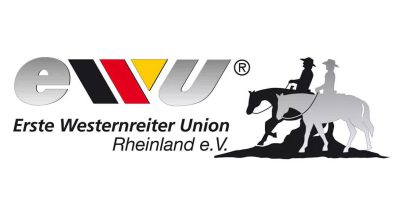 Einladung zur Vorstandssitzung          Hallo liebe Vorstandskollegen,unsere nächste Vorstandssitzung steht an, am: Dienstag, den 05. April 2022 um 20.00 Uhr via Zoom.Folgende Punkte stehen auf der Tagesordnung:Aktueller Stand A+Q+C SeppenradeKadertraining/Jugendtraining – derzeitiger Stand/Infos KaderRheinland Trophy Party – Location & DurchführungLandesmeisterschaftReitsportmesse NiederrheinVerschiedenesBitte gebt uns frühzeitig Bescheid, ob Ihr an der Vorstandssitzung teilnehmen könnt, damit wir euch den Einwahllink für Zoom schicken können.Wir freuen uns auf Eure Teilnahme. Der Vorstand EWU-Rheinland e.V. 